«Согласовано»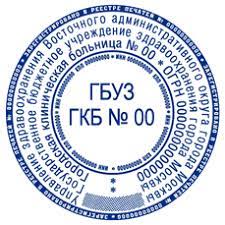 Главный врач ГБУЗ «Больница №105»_______________________Петрова Ольга Ивановна					(подпись) «10»_декабря_____________________2021 гОТЧЕТ
о профессиональной деятельностиВолкова Наталья Валерьевна, провизор-технолог(фамилия, имя, отчество (при наличии), занимаемая должность (при наличии)с  10 декабря 2016 г по 10 декабря 2021 года(указывается период, за который подается отчет о профессиональной деятельности)ГБУЗ «Больница № 105»(полное наименование организации в соответствии с данными в едином государственном реестре юридических лиц/едином государственном реестре индивидуальных предпринимателей (при наличии)для прохождения периодической аккредитации по специальностиФармацевтическая технология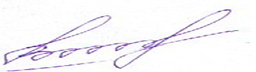 (личная подпись аккредитуемого)Сведения об организации, в которой аккредитуемый осуществляет профессиональную деятельность (краткая характеристика организации, отражающая основные направления ее деятельности, ее структура)Городская больница, многопрофильноестационарное учреждение, обслуживающеенаселение города _____  ___________ области.Круглосуточный стационар на 425 коек, 15клинических отделений, 13 вспомогательных подразделений.Наименование структурного подразделения, в котором аккредитуемый осуществляет профессиональную деятельность, основные задачи и функции указанного структурного подразделенияСтруктурное подразделение – аптека. основные задачи: обеспечение отделений больницы лекарственными препаратами и медицинскими изделиями для осуществления медицинской помощи, изготовление лекарственных препаратов по требованиям отделенийСтаж работы по специальности20 летОписание выполняемой работы в соответствии с трудовой функцией- приёмка товара; - руководство работой среднего фармацевтического персонала; - проверка правильности оформления требований, поступающих в аптеку;- контроль при изготовлении лекарственных препаратов (в т.ч. физический и органолептический);- контроль при отпуске лекарственных препаратов из аптеки;контроль условий хранения и сроков годности лекарственных препаратов и медицинских изделий;- оформление документации по учету лекарственных препаратов- консультирование медицинских работников по контролю качества, хранению и уничтожению лекарственных препаратовОпыт работы, включая анализ профессиональной деятельности за отчетный периодЗа отчетный период:- принято и отпущено лекарственных препаратов и медицинских изделий по____требованиям от отделений больницы на сумму_____- изготовлено 13857 лекарственных препаратов;- проведено 4330 анализов физического и органолептического контроля; - с 01.07.2020 г постоянно осуществляюпередачу данных в систему мониторинга движения лекарственных препаратов;- осуществляю предметно-количественный учет лекарственных препаратов, подлежащих ПКУ;- осуществляю контроль соблюдения режимов и условий хранения лекарственных препаратов и других товаров аптечного ассортимента, их физической сохранности;- консультирую средний фармацевтический персонал по изготовлению и хранению лекарственных средств, по работе в МИС и ФГИС МДЛППовышение уровня знаний, умений, профессиональных навыков за отчетный периодПостоянно изучаю новые требования нормативно-правовых актов, необходимых в моей работе.Изучила новые лекарственные препараты в ассортименте аптеки (характеристики, медицинские показания и способы применения, противопоказания, побочные действия, синонимы и аналоги)Освоила новую товарно-учетную систему «МИС».Освоила работу в ИС МДЛПВыполнение функции наставника (при наличии)Не выполняюКвалификационная категория, ученая степень (при наличии)Не имеюПредложения по совершенствованию своей профессиональной деятельности- пройти обучение на цикле повышения квалификации «Организация деятельности, связанной с оборотом наркотических средств и психотропных веществ»;- пройти стажировку на должность заместителя заведующей аптеки;- участвовать в научно-практических конференциях